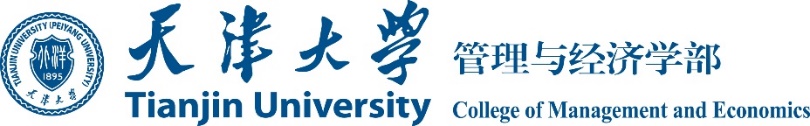 Registration Type:注：国内作者可通过以下面方式缴纳会议注册费：银行转账账号：1036 0120 1090 008441银行转账户名：天津大学开户银行：天津银行兴科支行地址：天津市南开区鞍山西道182号 （现场支持刷卡信用卡和银联卡）通过银行转账，款到后开具发票，转账时请注“POMSCN2019+参会人员姓名”，并发送电子邮件至poms@tju.edu.cn告知以下内容：转账时间、转账方式（银行转账）发票抬头联系人以及联系电话，通讯地址（请写清省市区街道号）企业和学校发票需要提供单位税务登记号、个人发票需要提供个人身份证号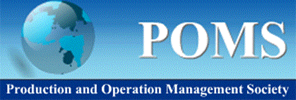 2019 POMS INTERNATIONAL CONFERENCE IN CHINAJune 21-24, 2019 ● Tianjin University ● Tianjin ● ChinaEmail：poms@tju.edu.cn   Website: poms.tju.edu.cnPersonal Information:2019 POMS INTERNATIONAL CONFERENCE IN CHINAJune 21-24, 2019 ● Tianjin University ● Tianjin ● ChinaEmail：poms@tju.edu.cn   Website: poms.tju.edu.cnPersonal Information:2019 POMS INTERNATIONAL CONFERENCE IN CHINAJune 21-24, 2019 ● Tianjin University ● Tianjin ● ChinaEmail：poms@tju.edu.cn   Website: poms.tju.edu.cnPersonal Information:2019 POMS INTERNATIONAL CONFERENCE IN CHINAJune 21-24, 2019 ● Tianjin University ● Tianjin ● ChinaEmail：poms@tju.edu.cn   Website: poms.tju.edu.cnPersonal Information:2019 POMS INTERNATIONAL CONFERENCE IN CHINAJune 21-24, 2019 ● Tianjin University ● Tianjin ● ChinaEmail：poms@tju.edu.cn   Website: poms.tju.edu.cnPersonal Information:2019 POMS INTERNATIONAL CONFERENCE IN CHINAJune 21-24, 2019 ● Tianjin University ● Tianjin ● ChinaEmail：poms@tju.edu.cn   Website: poms.tju.edu.cnPersonal Information:TitleTitle□ Prof.                            □ Dr.                       □ Mr.                     □ Ms.□ Prof.                            □ Dr.                       □ Mr.                     □ Ms.□ Prof.                            □ Dr.                       □ Mr.                     □ Ms.□ Prof.                            □ Dr.                       □ Mr.                     □ Ms.NameNameFamily name:Family name:Given name:Given name:PositionPositionAffiliationAffiliationAddressAddressCityCityZip/Postal codeZip/Postal codeCountryCountryInvoice AddressInvoice AddressPhone NumberPhone NumberEmail AddressSubmission Information:Submission Information:Submission Information:Submission Information:Submission Information:Have you submitted an abstract or paper to the conference?           □ Abstract          □ Paper        □ NoHave you submitted an abstract or paper to the conference?           □ Abstract          □ Paper        □ NoHave you submitted an abstract or paper to the conference?           □ Abstract          □ Paper        □ NoHave you submitted an abstract or paper to the conference?           □ Abstract          □ Paper        □ NoHave you submitted an abstract or paper to the conference?           □ Abstract          □ Paper        □ NoIf yes, please provide the abstract/paper titleIf yes, please provide the abstract/paper titleIf yes, please provide the abstract/paper titleIf yes, please provide the abstract/paper titleIf yes, please provide the abstract/paper titleabstract/paper title:abstract/paper title:Would you like to participate in the competition for best student paper?     □ Yes        □ NoWould you like to participate in the competition for best student paper?     □ Yes        □ NoWould you like to participate in the competition for best student paper?     □ Yes        □ NoWould you like to participate in the competition for best student paper?     □ Yes        □ NoWould you like to participate in the competition for best student paper?     □ Yes        □ NoNote: Presentations are recommended to be prepared and delivered in English, but if you prefer to give the presentation in Chinese (only for abstract), please inform us here:   □ I prefer to deliver the presentation in ChineseNote: Presentations are recommended to be prepared and delivered in English, but if you prefer to give the presentation in Chinese (only for abstract), please inform us here:   □ I prefer to deliver the presentation in ChineseNote: Presentations are recommended to be prepared and delivered in English, but if you prefer to give the presentation in Chinese (only for abstract), please inform us here:   □ I prefer to deliver the presentation in ChineseNote: Presentations are recommended to be prepared and delivered in English, but if you prefer to give the presentation in Chinese (only for abstract), please inform us here:   □ I prefer to deliver the presentation in ChineseNote: Presentations are recommended to be prepared and delivered in English, but if you prefer to give the presentation in Chinese (only for abstract), please inform us here:   □ I prefer to deliver the presentation in ChineseExclude Industrial TourInclude Industrial TourEarly Bird(Before 15th May)Early Bird(Before 15th May)□ General: $375 USD/￥2500 CNY□ General: $420 USD/￥2800 CNYEarly Bird(Before 15th May)Early Bird(Before 15th May)□ Student: $225 USD/￥1500 CNY□ Student: $270 USD/￥1800 CNYRegular(May 16 – June 20)&On-site RegistrationRegular(May 16 – June 20)&On-site Registration□ General: $450 USD/￥3000 CNY□ General: $495 USD/￥3300 CNYRegular(May 16 – June 20)&On-site RegistrationRegular(May 16 – June 20)&On-site Registration□ Student: $270 USD/￥1800 CNY□ Student: $315 USD/￥2100 CNYNote: Students are required to attach a copy of student ID card to the Conference Secretariat Office for verification.Note: Students are required to attach a copy of student ID card to the Conference Secretariat Office for verification.Note: Students are required to attach a copy of student ID card to the Conference Secretariat Office for verification.Note: Students are required to attach a copy of student ID card to the Conference Secretariat Office for verification.Industrial TourIndustrial TourPlease Select the industrial tour you prefer to participate：Note: There are 45 seats limited for each tour (totally 135 seats for the industrial tour currently), the organizational committee will satisfy the applicants who complete the registration (include industrial tour) by the order sequence.Please Select the industrial tour you prefer to participate：Note: There are 45 seats limited for each tour (totally 135 seats for the industrial tour currently), the organizational committee will satisfy the applicants who complete the registration (include industrial tour) by the order sequence.Would you like to join the welcome dinner on 22nd June, 2019?  □ Yes □ No (fees are included in registration fee)Would you like to join the welcome dinner on 22nd June, 2019?  □ Yes □ No (fees are included in registration fee)Would you like to join the welcome dinner on 22nd June, 2019?  □ Yes □ No (fees are included in registration fee)Would you like to join the welcome dinner on 22nd June, 2019?  □ Yes □ No (fees are included in registration fee)Payment by Bank TransferPayment by Bank TransferPayment by Bank TransferPayment by Bank TransferAccount Information– Account name: Tianjin University– Account number: 1036 0120 1090 008441– Account address: 92# Weijin Road, Nankai District, Tianjin, P.R. China, 300072– Bank name: Xingke Branch of Tianjin Bank– Swift code: TCCBCNBT– Bank address: 182# Anshan West Road, Nankai District, Tianjin, P.R. ChinaPlease quote the attendee name and institution as the Remittance Information when make payment.Please send the photographed or scanned copy of the remittance to poms@tju.edu.cn with this form.Support on-site paymentAccount Information– Account name: Tianjin University– Account number: 1036 0120 1090 008441– Account address: 92# Weijin Road, Nankai District, Tianjin, P.R. China, 300072– Bank name: Xingke Branch of Tianjin Bank– Swift code: TCCBCNBT– Bank address: 182# Anshan West Road, Nankai District, Tianjin, P.R. ChinaPlease quote the attendee name and institution as the Remittance Information when make payment.Please send the photographed or scanned copy of the remittance to poms@tju.edu.cn with this form.Support on-site paymentAccount Information– Account name: Tianjin University– Account number: 1036 0120 1090 008441– Account address: 92# Weijin Road, Nankai District, Tianjin, P.R. China, 300072– Bank name: Xingke Branch of Tianjin Bank– Swift code: TCCBCNBT– Bank address: 182# Anshan West Road, Nankai District, Tianjin, P.R. ChinaPlease quote the attendee name and institution as the Remittance Information when make payment.Please send the photographed or scanned copy of the remittance to poms@tju.edu.cn with this form.Support on-site paymentAccount Information– Account name: Tianjin University– Account number: 1036 0120 1090 008441– Account address: 92# Weijin Road, Nankai District, Tianjin, P.R. China, 300072– Bank name: Xingke Branch of Tianjin Bank– Swift code: TCCBCNBT– Bank address: 182# Anshan West Road, Nankai District, Tianjin, P.R. ChinaPlease quote the attendee name and institution as the Remittance Information when make payment.Please send the photographed or scanned copy of the remittance to poms@tju.edu.cn with this form.Support on-site payment